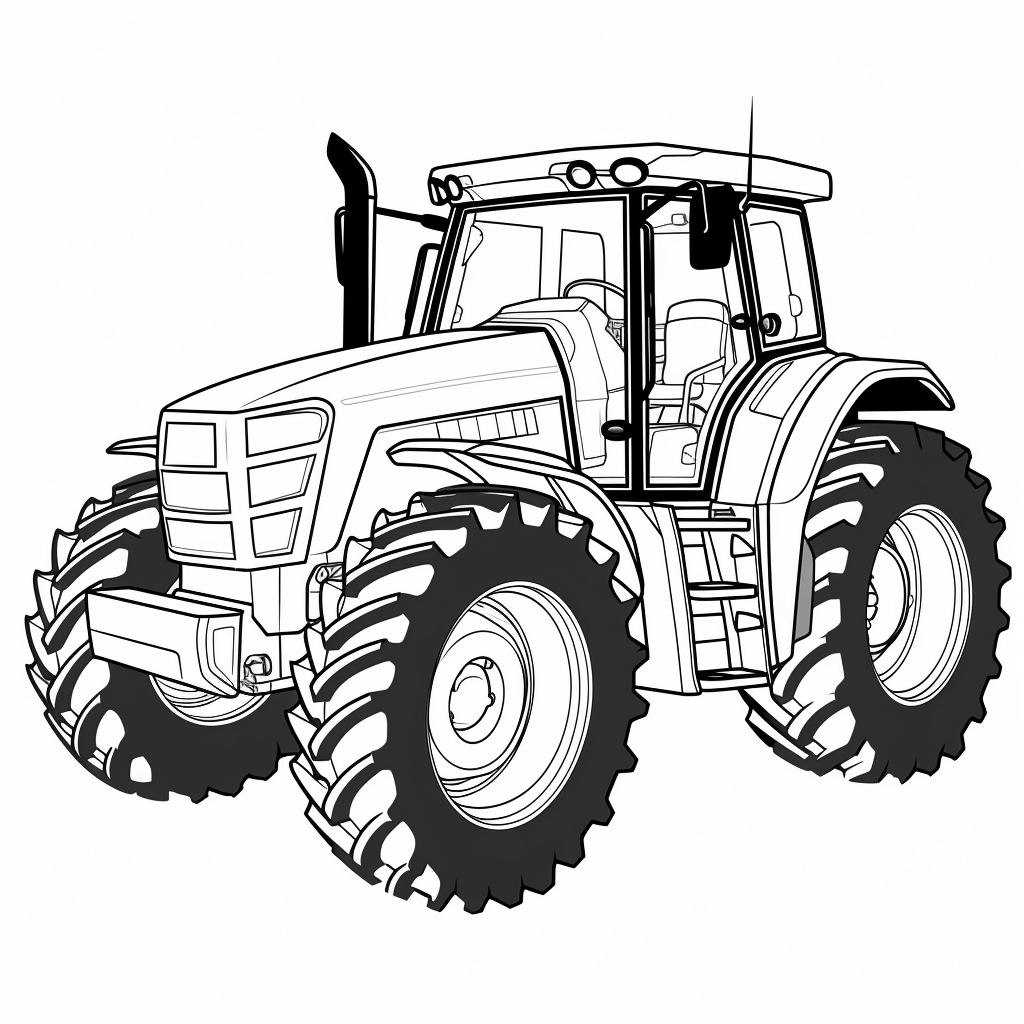 OBAVIJESTO TEHNIČKOM PREGLEDU I REGISTRACIJI TRAKTORA I PRIKLJUČNIH VOZILASTANICA ZA TEHNIČKI PREGLED  OSIJEK OBAVLJAT ĆE TEHNIČKI PREGLED TRAKTORA I NJIHOVIH PRIKLJUČNIH VOZILA NA TERENU:Dana 12. 06. 2024. (srijeda)s početkom u 8:00 satiNa lokaciji: U krugu DVD-a Ernestinovo,V.Nazora 64, Ernestinovo